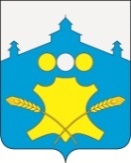 АдминистрацияБольшемурашкинского муниципального районаНижегородской областиПОСТАНОВЛЕНИЕ22.12.2020г.                      22.12.2020          517                            №  517Об утверждении ежегодного плана  проведения плановых проверок юридических лиц и индивидуальных предпринимателей в 2021 году на территории Большемурашкинского муниципального районаВ соответствии с  Федеральным законом от 06 октября 2003 г. № 131 - ФЗ « Об общих принципах организации местного самоуправления в Российской Федерации», Федеральным законом  от 26 декабря 2008 г. № 294-ФЗ «О защите прав юридических лиц и индивидуальных предпринимателей при осуществлении государственного контроля (надзора) и муниципального контроля», Уставом Большемурашкинского муниципального района Нижегородской области,, административным регламентом по исполнению муниципальной функции «Организация и проведение проверок при осуществлении муниципального жилищного контроля на территории Большемурашкинского муниципального района», утвержденного постановлением администрации Большемурашкинского муниципального района от 16 мая 2014 г. № 353, администрация Большемурашкинского муниципального района п о с т а н о в л я е т: 1. Утвердить прилагаемый ежегодный план проведения плановых проверок юридических лиц и индивидуальных предпринимателей в 2021 году на территории Большемурашкинского муниципального района Нижегородской области.2. Управлению делами обеспечить размещение настоящего постановления  на официальном сайте администрации Большемурашкинского муниципального района в информационно-телекоммуникационной сети «Интернет».3. Контроль за исполнением постановления возложить на заместителя главы администрации Д.А. Макарова.СОГЛАСОВАНО:Управляющая делами                                                                                            И.Д.СадковаЗам. главы администрации							Д.А.Макаров	Глава местного самоуправления                                                                                    Н.А. Беляков